 沪胶短期震荡上行，上方压力明显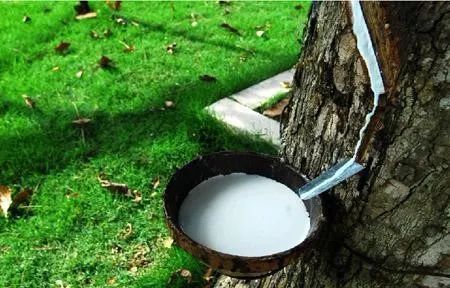 01供应端割胶面积和产能不断释放     由于2011年前橡胶价格出现了一波快速上涨，至使部分橡胶主产国不断新种植橡胶树，且2012年种植面积达到峰值，按照橡胶7年生长周期来计算，对应的最大可开割面积在2019年会达到最大值。ANRPC统计在2003年的时候，开割面积约为619万公顷。而到了2018年，已经上升至906万公顷，增长了46.36%。近几年橡胶的开割面积处于稳定上升的状态，随着开割面积的稳步推进，以及新树产能的释放，全球天然橡胶产能也将不短刷新新的峰值。对于市场而言，后期的压力不容小嘘。02下游市场需求偏弱 近期中汽协发布数据显示，2019年1-9月，国内汽车累计销量达到1837.1万辆，同比下跌10.3%，销量降幅比1-8月收窄0.7个百分点。虽然9月份略有回暖，但是处于消费旺季，和2018年的9月份相比，分别下降6.2%和5.2%。2019年下半年，全球经济处于下行周期，天胶下游实际需求偏差。03环保制约下游开工目前秋冬季环保限产开始，山东、河北、天津多地区生产型企业开工受到限制，至使轮胎生产企业开工率下滑。据统计，10月下旬全钢胎开工率，山东东营地区轮胎厂开工限产50%。半钢胎开工率，东营及潍坊地区部分厂家适当限产，幅度在1-3成。十月份之后汽车销量进入淡季，后期终端市场需求增幅有限，进而可能致终端需求疲软。真菌病的影响最近一周没有更多的扩散方面的报道， 泰国受灾面积约为16000公顷，仅占泰国总种植面积的0.44%，泰国那拉提瓦省年产胶20万吨左右，占泰国2018年天胶产量的比例仅为4.1%，按月计算在产量上的影响会更小。目前全球主产区仍处于产胶旺季，短期看产量供应充足。市场库存压力相对偏大，后期仍处于去库存阶段。04开工率及库存方面截止2019年10月25日，山东地区轮胎企业全钢胎开工负荷为65.40%，较上周下滑6.55个百分点，较去年同期下滑8.86个百分点。国内轮胎企业半钢胎开工负荷为67.45%，较上周上涨0.64个百分点，较去年同期下滑1.58个百分点。天气污染严重导致限产。全钢轮胎厂库存压力偏高。截止2019年10月25日，上期所天然橡胶库存481065（7860）吨，仓单411210（2740）吨。05操作建议目前橡胶价格虽处于历史偏低位置，近期价格有所反弹，但总体供应充足，需求疲弱，库存压力偏大。从盘面看，本周震荡上行，但上方12350压力明显。目前行情尚未有明确的趋势性驱动因素。病虫害的影响因素逐渐淡化，前期多单可逢高止盈，下周观望为主。主力合约关注11350-12350区间。第四季度橡胶主产区即将从旺产过度到停割，近期可采取高抛低吸策略，轻仓操作。注意控制风险。近期仍需重点关注东南亚的病虫害影响范围同时关注近期天气状况。另外第四季度汽车产销数据也值得关注。免责声明：本研究报告由金鹏经济研究所提供，其中观点仅代表分析师个人观点，出现的价位及操作建议仅体现分析师个人分析思路，分析师力求报告内容所述信息的可靠、准确及完整，但不保证报告所述信息及结论的准确性。本报告所提出的观点、结论和建议仅供投资者参考，不能当然作为投资研究决策的依据，也不能成为本公司承担明示或暗示的道义或法律责任的依据